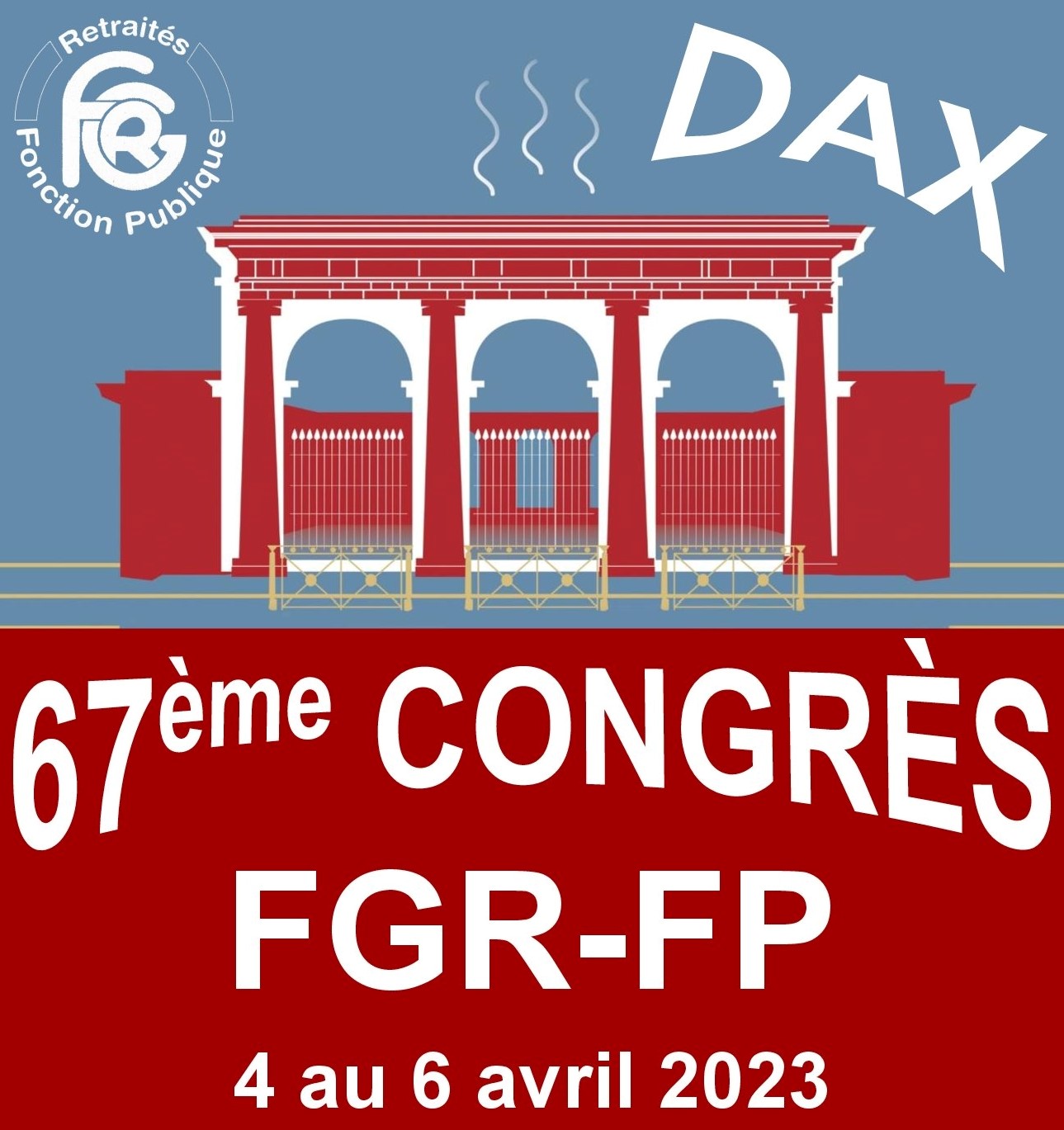 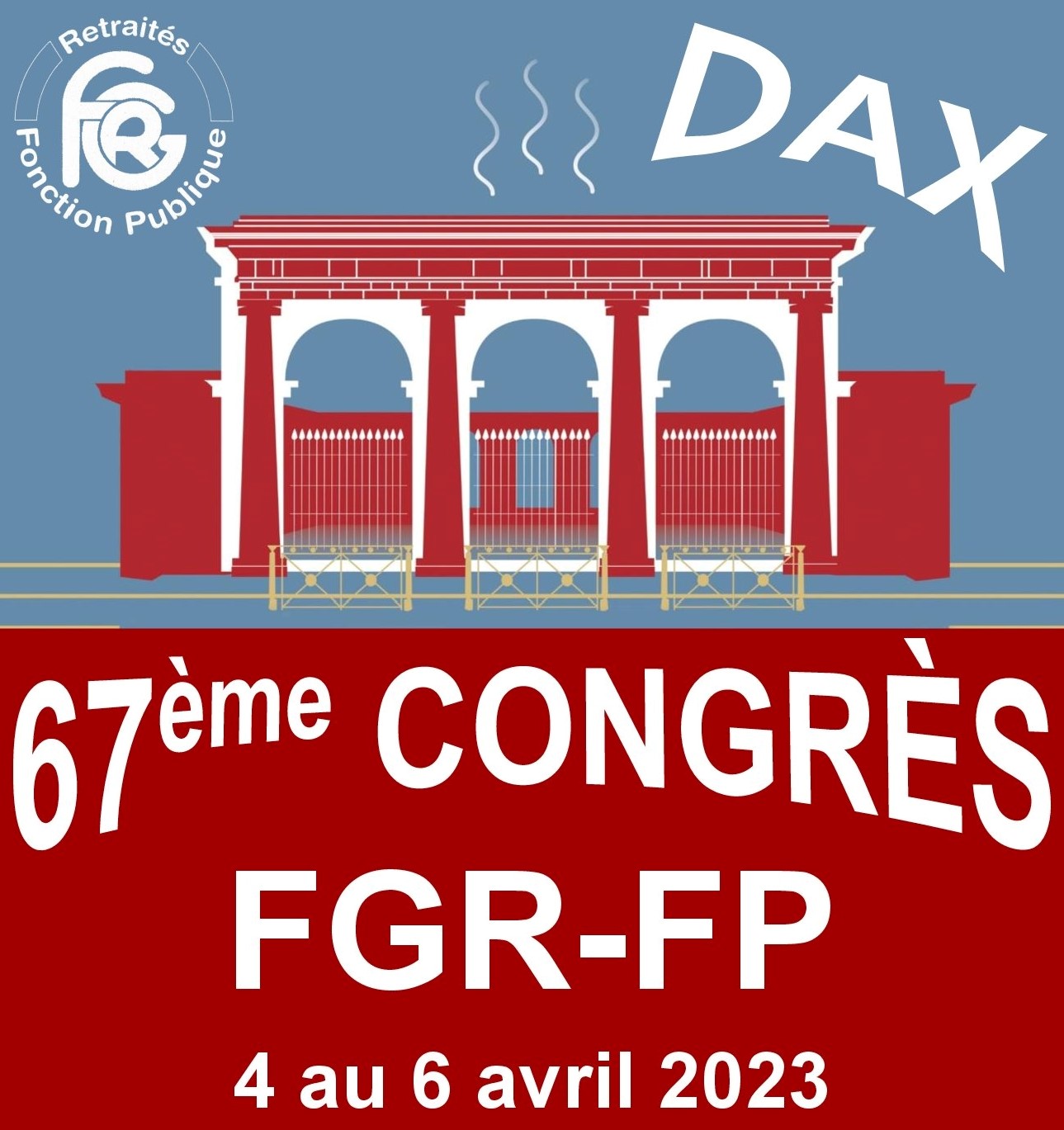 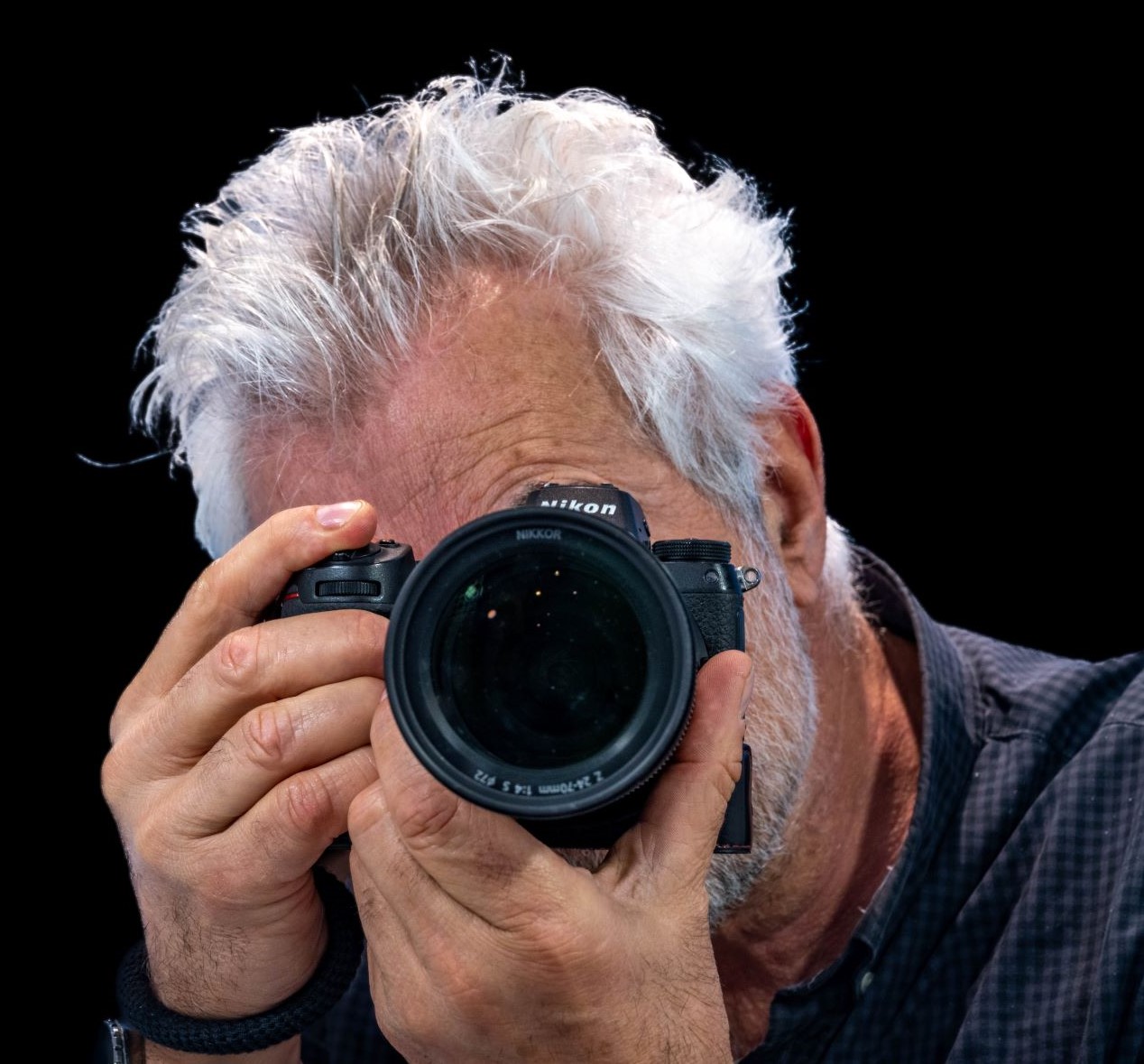 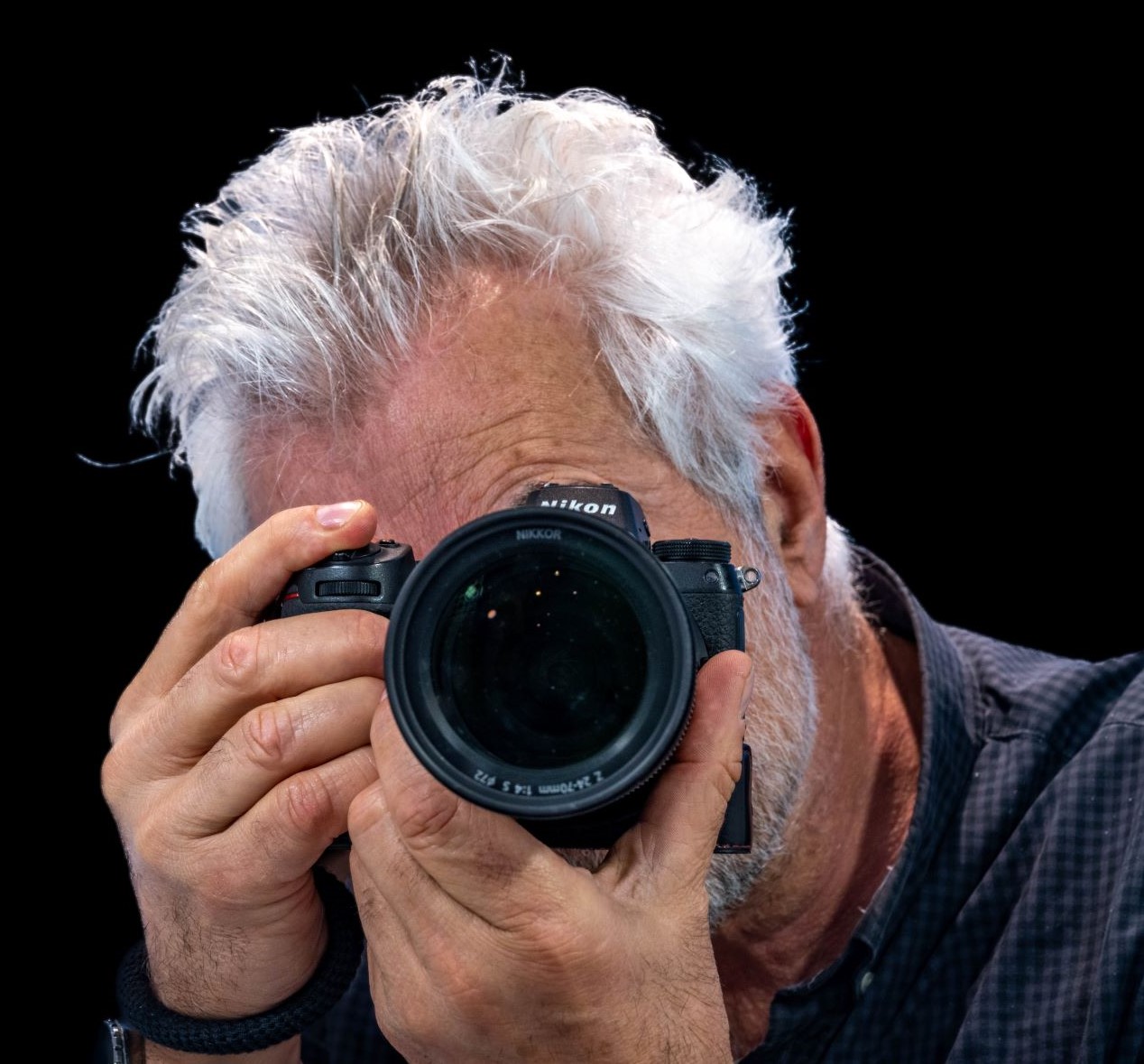                       CONCOURS PHOTO NUMÉRIQUE                             « Retraite, sortir des clichés »                   FORMULAIRE D’INSCRIPTIONEnvoyez vos clichés (3 photos maximum) accompagnés du présent document dûment complété    avant le 27 février 2023 à  fgr40@free.frFichiers nommés sur le modèle : CONCOURS_NOM_PRÉNOM_n°XPARTICIPANTPARTICIPANTNOMPRÉNOMDATE DE NAISSANCELe concours n’est pas ouvert aux mineursADRESSECODE POSTALVILLECOURRIELTÉLÉPHONEPHOTOSPHOTOSTITRE PHOTO 1TITRE PHOTO 2TITRE PHOTO 3Cocher impérativement la case :       Je certifie que les clichés déposés sont des originaux issus d’une production personnelle.Cocher impérativement la case :       Je certifie que les clichés déposés sont des originaux issus d’une production personnelle.Date :            Cocher impérativement la case :                              Je certifie avoir pris connaissance du règlement du concours, en accepter et en respecter     toutes les clauses.